„Na Rodzinę Można Liczyć” - IV edycja akcji dla zdolnych uczniówWarszawiacy po raz kolejny mają okazję udowodnić, że „Na Rodzinę Można Liczyć”. Właśnie ruszyła IV edycja programu stypendialnego dedykowanego zdolnym uczniom, realizowanego przez IKEA w partnerstwie z Fundacją Świętego Mikołaja. Za każde okazanie karty IKEA FAMILY podczas zakupów IKEA Targówek i IKEA Janki przekażą 50 groszy na Fundusz Stypendialny. Akcja potrwa do 23 sierpnia 2015 roku.Głównym celem programu IKEA FAMILY „Na Rodzinę Można Liczyć” jest wyrównywanie szans edukacyjnych dzieci i młodzieży. Tegoroczna edycja oprócz wspierania zdolnych uczniów, którym brakuje środków na rozwijanie swoich pasji i talentów, w sposób szczególny zachęci ich do wzięcia czynnego udziału w życiu społeczności. Zaangażowanie lokalne będzie jednym z głównych kryteriów przyznania stypendium. Dodatkowo stypendyści będą mogli wziąć udział w konkursie na najlepszą realizację projektu odpowiadającego na potrzeby najbliższego otoczenia.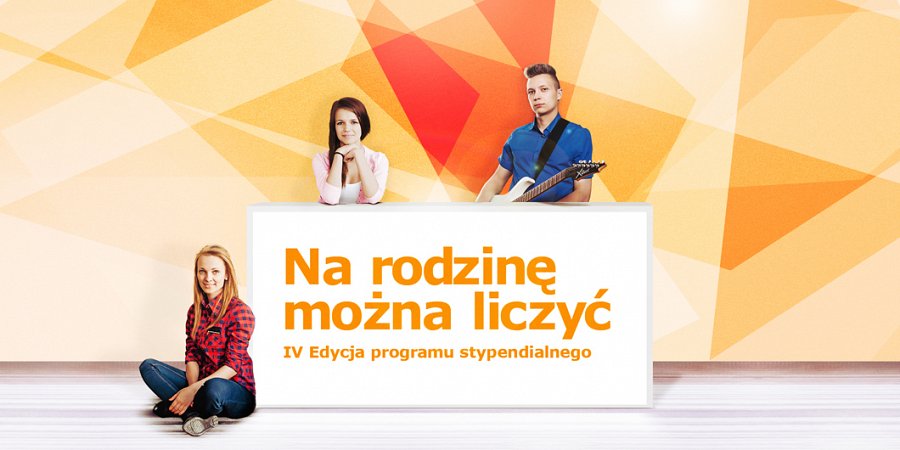 Badania pokazują, że uczniowie są z reguły biernymi uczestnikami życia szkolnego oraz publicznego i nie czują odpowiedzialności za działania na rzecz środowiska,w którym żyją. Stopień ich zaangażowania zmniejsza się wraz z wiekiem[1]. Nie mają oni poczucia wpływu na sprawy, które ich dotyczą i często są rozczarowani dotychczas podejmowaną aktywnością[2]. Wśród uczniów i studentów w wieku do 24. roku życia odnotowuje się najniższą wrażliwość na dobro publiczne[3].Rozszerzając program stypendialny o możliwość realizacji własnego projektu na rzecz lokalnej społeczności, chcemy uczulić uczniów na potrzeby ludzi żyjących na co dzień w ich otoczeniu. Chcemy też pokazać im, że ich zaangażowanie może przyczynić się do poprawy sytuacji, zwłaszcza jeśli działają w grupie, ponieważ wspólnymi siłami zawsze można zrobić jeszcze więcej dobrego – powiedziała Agata Czachórska, P.O. kierownika ds. zrównoważonego rozwoju w IKEA Retail w Polsce.Polska jest prawdziwą kopalnią talentów i zaangażowanej w sprawy społeczne młodzieży. Często jednak na poziomie lokalnym trudno młodym społecznikom uzyskać poparcie i wsparcie dla ich pomysłów. Wierzymy, że dzięki naszym działaniom udowodnimy, że warto wsłuchać się w głos nie tylko zdolnych, ale i aktywnych nastoletnich działaczy. Wspólnie z nimi będziemy zmieniali na lepsze ich najbliższe otoczenie – powiedziała Kinga Najkowska, koordynator programu „Na Rodzinę Można Liczyć” w Fundacji Świętego Mikołaja.Zgłoszenia do konkursu na projekt na rzecz lokalnej społeczności będą mogli składać jedynie stypendyści, którzy zostaną wyłonieni w tegorocznej edycji programu. Projekty muszą dotyczyć jednej z czterech kategorii tematycznych: edukacyjne, pomocowe, proekologiczne lub zagospodarowania przestrzeni lokalnej. Finansowanie w wysokości 5 000 zł otrzyma pięć wybranych projektów. Za trzy najlepiej zrealizowane, zespoły projektowe otrzymają nagrody rzeczowe.W ramach wszystkich trzech dotychczasowych edycji IKEA zgromadziła prawie780 000 złotych. Środki te zostały przekazane na wsparcie 399 uczniów ze 159 szkół.Z sylwetkami wybranych ubiegłorocznych stypendystów można zapoznać się na wystawach w sklepach IKEA oraz na stronie IKEA.pl/Stypendia. Wystawy w sklepach będą dostępne dla klientów do 23 sierpnia 2015 roku.Więcej o programie stypendialnym IKEA FAMILY „Na Rodzinę Można Liczyć”: www.IKEA.pl/Stypendia[1] Raport roczny programu „Szkoła bez przemocy”; Warszawa 2009[2] Raport „Samorządność zaczyna się w toalecie”; Warszawa 2013[3] Diagnoza Społeczna 2013. Warunki i jakość życia Polaków. Raport, Warszawa 2014